Associated Student Government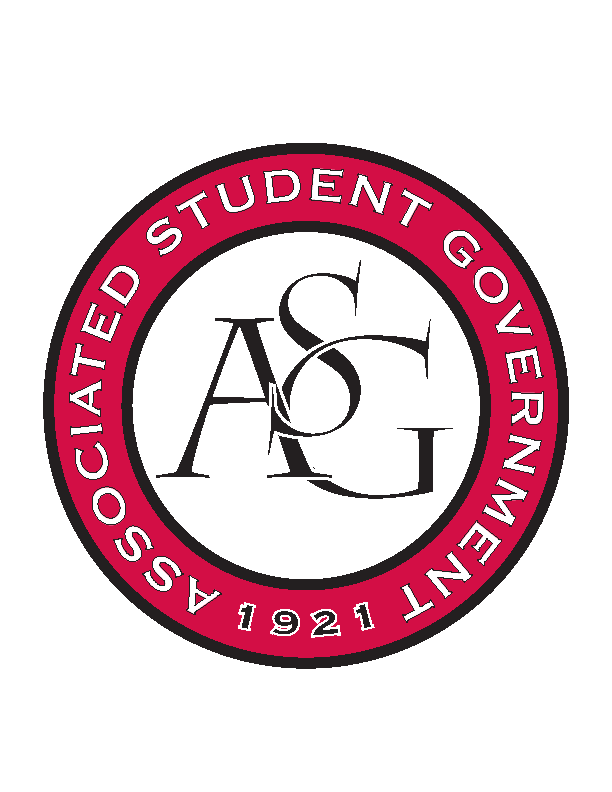 Office of Financial Affairs Meeting MinutesMarch 15, 2018Call To Order Roll Call Adam Jones Colin GonzalezJalen Hemphill absentKyle WardPeyton PodschwitPloy PleetissamuthSemien Hagos Sofia HadleyWilliam NeelyProxiesDani ZapataKate HedgecockMadeline BrownMarco Gargano Kadarius ToussaintApproval of the MinutesAppealsBiology ClubAudit ReportsOld BusinessUARK Music Performers Producers & Professionals30 + 5 students attending total 35Second round approved (8-0)Panamanian Student OrganizationWill make sure to let everyone know that everyone is welcomedSecond round approved (8-0)Agro-Panama InternationalSecond round approved without the bull (8-0)Space and Planetary Association for Collaboration and Education HogsSecond round approved (8-0)Environmental Law SocietyLate was denied last weekPublic Relations Student Society of AmericaNever responded to questionsDenied (1-6-1)Cultures and DialoguesNever responded to questionsDenied (0-6-2)Iranian Students AssociationSecond round approved (7-1)Mental Health Awareness OrganizationMotion to cut buttons Approved (7-1)Second round approved (8-0)Al-Islam Student AssociationMotion to add 7 non-studentsApproved (8-0)Second round approved (8-0)Arkansas Consortium for European StudiesSecond round approved (8-0)Non-traditional Premedical Student OrganizationMotion to add three studentsApproved (8-0)Second round approved (8-0)New BusinessRussian-Eurasian Student OrganizationNeed to ask if speaker is a U.S. citizenApproved (8-0)IEEE Women in Engineering Student Branch Affinity Group at the University of ArkansasFirst round approved (8-0)Wanderlust und Gemütlichkeit: German ClubVery vague (what pizza? Snacks? Gathering?)Not educationalDenied (0-8)Electrochemical Society - University of Arkansas student chapter – ConferenceApproved (8-0)Electrochemical Society - University of Arkansas student chapter – EventHow is this applicable to other students?Make sure it’s marketed to all studentsApproved (8-0)Advertising ClubMotion to cut the badgesApproved (8-0)Cannot pay the musicians because they are students Why two nights?Who is presenting?Who is getting the honorarium?Mandatory advertisementBased on previous events, how do you plan on improving attendance?Add the co-sponsorsApproved (8-0)Arkansas Chemical Engineering Graduate StudentsIf they do not list any co-sponsors, they are not allowed to advertise anyone but ASGYoung DemocratsLateDenied (0-8)UARK GamingCut attendance to 125 based on previous attendanceWhat games are you playing?Cannot fundraise with rafflesIf they are doing prizes, they must specify who funded themApproved (8-0)AnnouncementsFunding SessionsRemember to do audits!Have a safe and happy Spring Break!Adjournment 